Mẫu số 02/ĐGTSTHÔNG BÁO LỰA CHỌN TỔ CHỨC ĐẤU GIÁ TÀI SẢNTHÔNG BÁO(V/v: Lựa chọn tổ chức đấu giá tài sản)Ngân hàng TMCP Đầu tư và Phát triển Việt Nam – Chi nhánh Quy Nhơn (BIDV Quy Nhơn) thông báo về việc lựa chọn tổ chức đấu giá tài sản như sau:1. Thông tin tài sản:- Tình trạng tài sản: đang hoạt động bình thường2. Thời hạn nộp hồ sơ:Thời hạn nộp hồ sơ trực tiếp là 05 ngày kể từ ngày thông báo (hồ sơ nộp theo đường bưu điện được tính theo dấu bưu điện, với điều kiện BIDV Quy Nhơn phải nhận được trong thời hạn 05 ngày kể từ ngày thông báo).3. Địa điểm nộp hồ sơ:- Ngân hàng TMCP Đầu tư và Phát triển Việt Nam – Chi nhánh Quy Nhơn.- Địa chỉ: 155-159-161 Lê Hồng Phong, phường Trần Phú, TP.Quy Nhơn- Đầu mối liên hệ: Ông: Đỗ Hữu Chung (Email:chungdh@bidv.com.vn; SĐT: 0912865328).4. Tiêu chí lựa chọn:- Cơ sở vật chất, trang thiết bị cần thiết bảo đảm cho việc đấu giá đối với loại tài sản đấu giá.- Phương án đấu giá khả thi, hiệu quả.- Năng lực, kinh nghiệm và uy tín của tổ chức đấu giá tài sản.- Thù lao dịch vụ đấu giá, chi phí đấu giá tài sản phù hợp.- Có tên trong danh sách các tổ chức đấu giá tài sản do Bộ Tư pháp công bố.- Có thời gian hoạt động tối thiểu là 03 năm.- Có tối thiểu 03 đấu giá viên.5. Hồ sơ đăng ký bao gồm:- Hồ sơ pháp lý doanh nghiệp.- Bản mô tả năng lực, kinh nghiệm.- Thư chào giá, hồ sơ liên quan theo Mục 4 Thông báo này, các cam kết khác của tổ chức đấu giá (nếu có).* Lưu ý:- Hồ sơ đăng ký mặc nhiên hết hiệu lực trong trường hợp tổ chức đấu giá không được đấu giá theo quy định của pháp luật.- BIDV Quy Nhơn sẽ có văn bản thông báo kết quả cho tổ chức đấu giá được lựa chọn, những đơn vị không được thông báo kết quả được hiểu là không được lựa chọn, BIDV Quy Nhơn không hoàn trả hồ sơ với những đơn vị không được lựa chọn.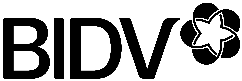 NGÂN HÀNG TMCP ĐẦU TƯVÀ PHÁT TRIỂN VIỆT NAMCHI NHÁNH QUY NHƠNSố: ……./TB-BIDV.QNHCỘNG HÒA XÃ HỘI CHỦ NGHĨA VIỆT NAMĐộc lập - Tự do - Hạnh phúcBình định,  ngày 07 tháng 10 năm 2022STTTên tài sảnMô tả tài sảnĐịa chỉ tài sản1Giấy chứng nhận đăng ký phương tiện thủy nội địa, tên phương tiện FLC ALBATROSSCấp phương tiện: (*) VRH HSC; (*) VRMHSC	Công dụng: chở người Năm và nơi đóng: 2017, Ba Lan (nhập khẩu) Chiều dài thiết kế: 16,62 m;		Chiều dài lớn nhất: 21,95 m Chiều rộng thiết kế: 4,88 m;		Chiều rộng lớn nhất: 5,25 m Chiều cao mạn: 3,15 m;		Chiều chìm: 1,15 m Mạn khô: 2,000 m;			Vật liệu vỏ: FRP Số lượng, kiểu và công suất máy chính: 02, MAN V8-1200, MAN V8-1200, 2400 CV; Số lượng máy chính/phụ: 2/1;		Số người: 12 (người); TTTP: 7,585 (tấn)Biển kiểm soát: HN-2014Thành phố Hồ Chí MinhNơi nhận:- Đăng trên website;- Lưu: QLNB, QLRRGIÁM ĐỐCLê Minh Phương